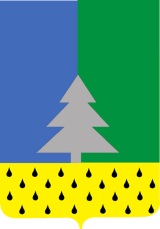 Советский районХанты-Мансийский автономный округ – ЮграАдминистрация сельского поселения Алябьевский « 17 » июля  2023 г. 					                                            №   170О признании жилого многоквартирногодома пригодным (непригодным) для проживания       В соответствии со ст. 15 Жилищного кодекса Российской Федерации, постановлением Правительства Российской Федерации от 28.01.2006г. № 47 «Положение о  признании помещения жилым помещением, жилого помещения непригодным для проживания,   многоквартирного дома аварийным и подлежащим сносу или реконструкции, садового дома жилым домом и жилого дома садовым домом», на основании заключения межведомственной комиссии Администрации сельского поселения Алябьевский, утвержденной постановлением Администрации сельского поселения Алябьевский от 06.08.2019г. № 138 «  О создании межведомственной комиссии по оценке и обследованию помещения в целях признания его  жилым помещением, жилого помещения пригодным (непригодным) для  проживания граждан  и многоквартирного дома аварийным и подлежащим сносу или реконструкции на территории сельского поселения Алябьевский», а также представленных документов:    1. Признать  многоквартирный жилой дом, расположенный  по адресу:         -  ул. Лесозаготовителей, д. 8,          пригодным для проживания.2. Опубликовать настоящее постановление в периодическом издании органов местного самоуправления в бюллетене  «Алябьевский вестник» и разместить на   официальном сайте Администрации сельского поселения Алябьевский в сети Интернет.3. Настоящее постановление вступает в силу с момента подписания.4. Контроль исполнения настоящего постановления оставляю за собой.       Исполняющий обязанности главы сельского поселения Алябьевский                                                          Н.М. РумянцеваПОСТАНОВЛЕНИЕ